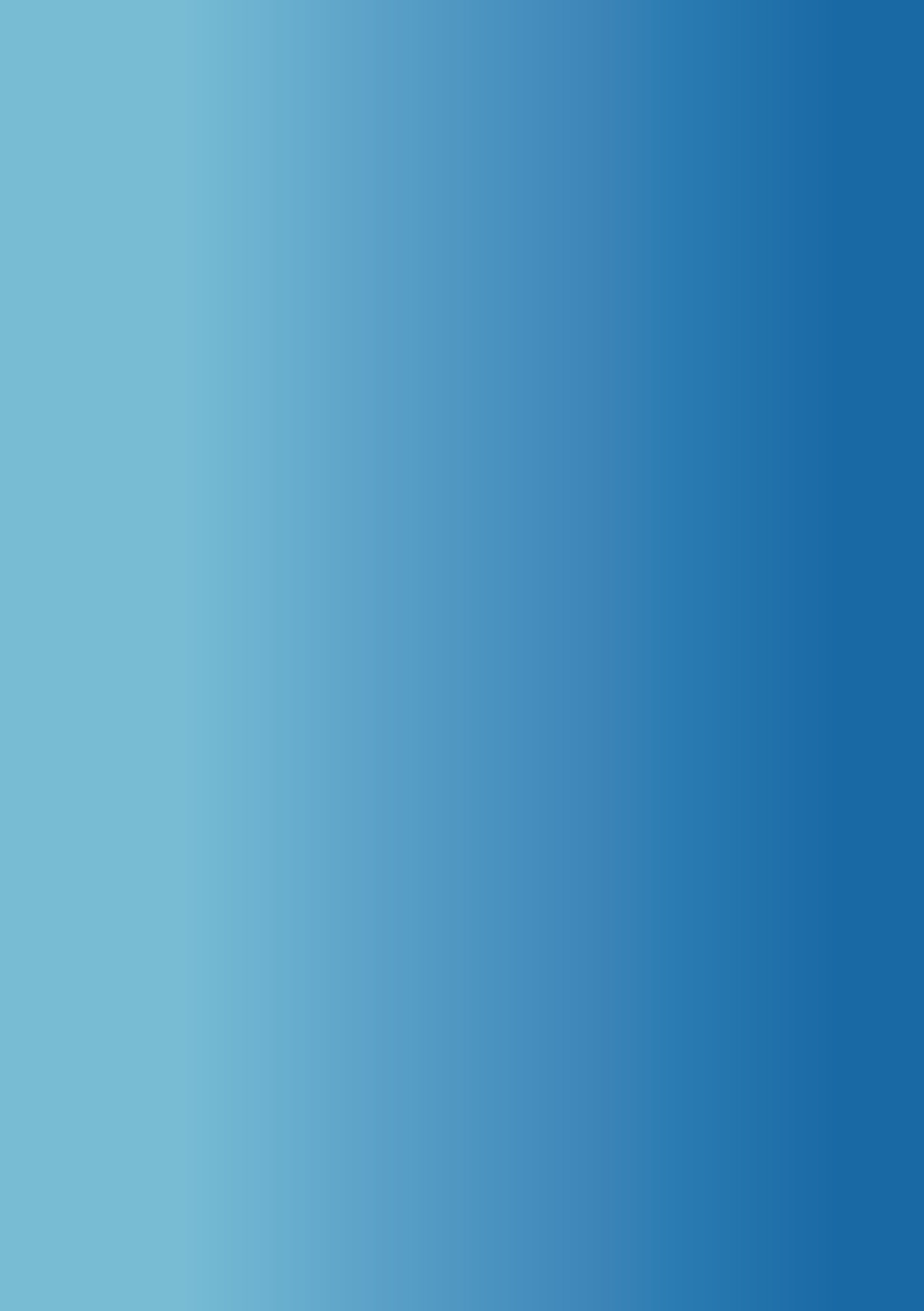 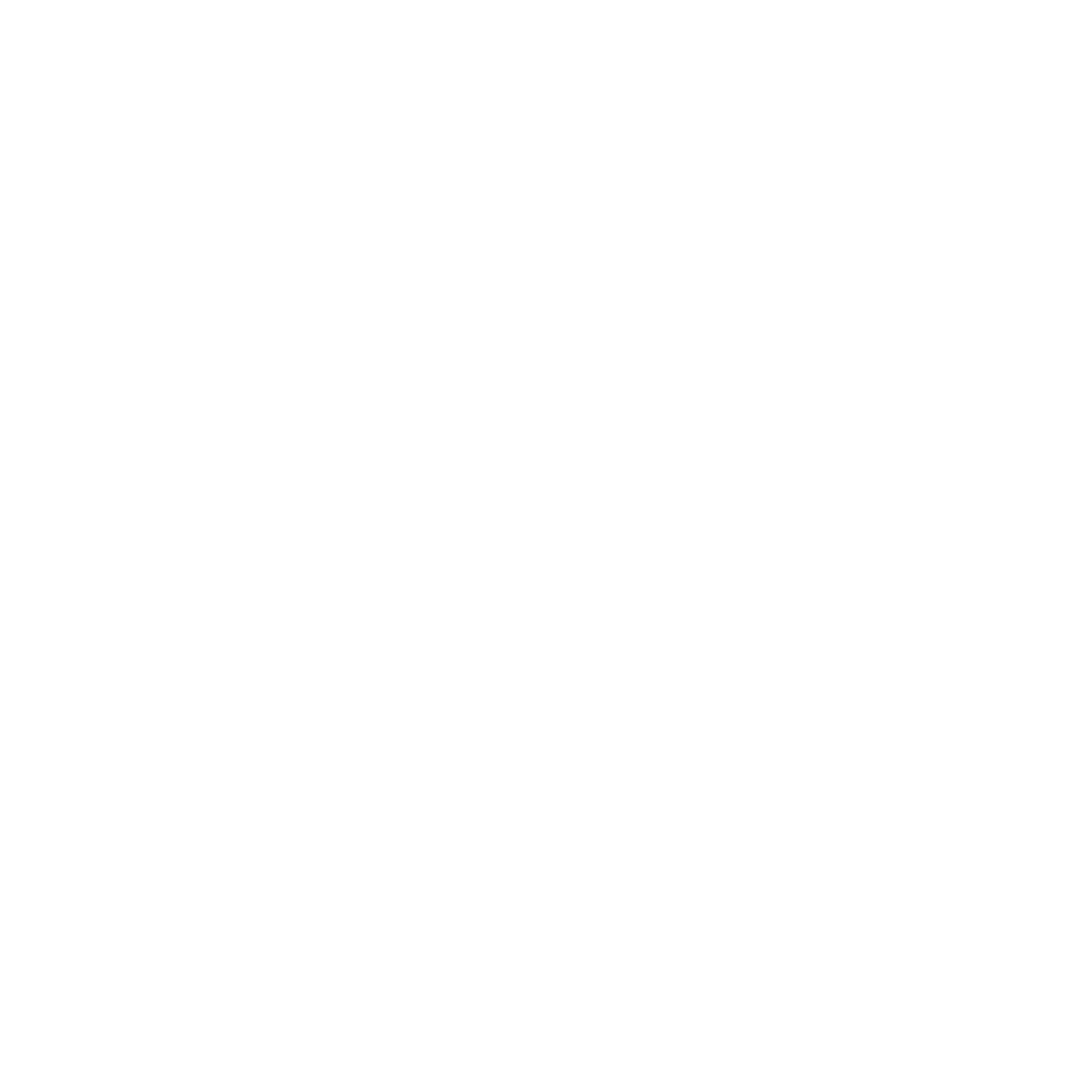 EUROPEAN CITY FACILITYInvestīciju pieteikuma veidne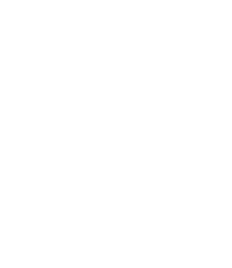 [Pašvaldības vai pašvaldību grupas nosaukums][Investīciju pieteikuma nosaukums]Sagatavots: [Datums, kurā sagatavots]Kvalitātes kontrole: [piemēram, novērtējums, pašvērtējums u.c.]Tabula A – [1.7] Investīciju komponenšu kopsavilkumsTabula B – [5.1] Darba plānsPlānoto investīciju kopsavilkumsPlānoto investīciju kopsavilkumsPlānoto investīciju kopsavilkumsPlānoto investīciju kopsavilkumsPlānoto investīciju kopsavilkumsPlānoto investīciju kopsavilkumsPlānoto investīciju kopsavilkumsKopējās plānotās investīcijasEUREUREUREUREUREURFinansējuma avotiPieprasītais finansējumsPieprasītais finansējumsEUR/…%EUR/…%EUR/…%EUR/…%Finansējuma avotiPašu finansējumsPašu finansējumsEUR/…% EUR/…% EUR/…% EUR/…% Finansējuma avotiCiti avoti [norādīt]Citi avoti [norādīt]EUR/…% EUR/…% EUR/…% EUR/…% Plānoto investīciju vietaPašvaldība (vai vairāku pašvaldību grupa) un citas iesaistītās organizācijasLūdzu, norādiet iesaistītās (-to) organizācijas (-u) nosaukumu, kā arī pašvaldības LAU un NUTS 3 kodu  (ja pieteikums tiek gatavots vairākām pašvaldībām apvienojoties, tad LAU un NUTS kodi jānorāda katrai pašvaldībai).Lūdzu, norādiet iesaistītās (-to) organizācijas (-u) nosaukumu, kā arī pašvaldības LAU un NUTS 3 kodu  (ja pieteikums tiek gatavots vairākām pašvaldībām apvienojoties, tad LAU un NUTS kodi jānorāda katrai pašvaldībai).Lūdzu, norādiet iesaistītās (-to) organizācijas (-u) nosaukumu, kā arī pašvaldības LAU un NUTS 3 kodu  (ja pieteikums tiek gatavots vairākām pašvaldībām apvienojoties, tad LAU un NUTS kodi jānorāda katrai pašvaldībai).Lūdzu, norādiet iesaistītās (-to) organizācijas (-u) nosaukumu, kā arī pašvaldības LAU un NUTS 3 kodu  (ja pieteikums tiek gatavots vairākām pašvaldībām apvienojoties, tad LAU un NUTS kodi jānorāda katrai pašvaldībai).Lūdzu, norādiet iesaistītās (-to) organizācijas (-u) nosaukumu, kā arī pašvaldības LAU un NUTS 3 kodu  (ja pieteikums tiek gatavots vairākām pašvaldībām apvienojoties, tad LAU un NUTS kodi jānorāda katrai pašvaldībai).Lūdzu, norādiet iesaistītās (-to) organizācijas (-u) nosaukumu, kā arī pašvaldības LAU un NUTS 3 kodu  (ja pieteikums tiek gatavots vairākām pašvaldībām apvienojoties, tad LAU un NUTS kodi jānorāda katrai pašvaldībai).Mērķa sektors (-i)Plānoto investīciju pārskats un mērķiLūdzu īsi aprakstiet plānotās investīcijas, norādot galvenos projekta mērķus un plānotos pasākumus, kā arī to, kas no projekta gūs labumu un kā.[maksimāli viena rindkopa]Lūdzu īsi aprakstiet plānotās investīcijas, norādot galvenos projekta mērķus un plānotos pasākumus, kā arī to, kas no projekta gūs labumu un kā.[maksimāli viena rindkopa]Lūdzu īsi aprakstiet plānotās investīcijas, norādot galvenos projekta mērķus un plānotos pasākumus, kā arī to, kas no projekta gūs labumu un kā.[maksimāli viena rindkopa]Lūdzu īsi aprakstiet plānotās investīcijas, norādot galvenos projekta mērķus un plānotos pasākumus, kā arī to, kas no projekta gūs labumu un kā.[maksimāli viena rindkopa]Lūdzu īsi aprakstiet plānotās investīcijas, norādot galvenos projekta mērķus un plānotos pasākumus, kā arī to, kas no projekta gūs labumu un kā.[maksimāli viena rindkopa]Lūdzu īsi aprakstiet plānotās investīcijas, norādot galvenos projekta mērķus un plānotos pasākumus, kā arī to, kas no projekta gūs labumu un kā.[maksimāli viena rindkopa]Paredzamās izmaksas un ieņēmumiKopējās darbības izmaksas  (gadā)Kopējās darbības izmaksas  (gadā)Kopējās darbības izmaksas  (gadā)EUREUREURParedzamās izmaksas un ieņēmumiKopējie ieņēmumi  (gadā)Kopējie ieņēmumi  (gadā)Kopējie ieņēmumi  (gadā)EUREUREUREkonomiskā dzīvotspējaVienkāršais atmaksāšanās laiksNeto pašreizējā vērtība Neto pašreizējā vērtība Neto pašreizējā vērtība Iekšējās atdeves koeficientsIekšējās atdeves koeficientsEkonomiskā dzīvotspējaParedzamā ietekmeEnerģijas ietaupījumiEnerģijas ietaupījumiEnerģijas ietaupījumiGWh/gadāParedzamā ietekmeSaražotā enerģija no atjaunojamiem energoresursiemSaražotā enerģija no atjaunojamiem energoresursiemSaražotā enerģija no atjaunojamiem energoresursiemGWh/gadāParedzamā ietekmeNovērstās CO2 emisijasNovērstās CO2 emisijasNovērstās CO2 emisijastCO2ekv./gadāParedzamā ietekmeCita ietekmeCita ietekmeCita ietekme[vienība]KontaktiKontaktiKontaktpersonaOrganizācijaAtbildīgā juridiskā persona un tās PVN maksātāja numursDepartaments / nodaļaAdresePasta indekss, pilsētaValstsTelefona nr.E-pastsKonsultantu atbalstsJa investīciju pieteikuma izstrādē tika piesaistīts konsultants, lūdzu, sniedziet konsultanta kontaktinformāciju (vārds, uzvārds, uzņēmuma nosaukums, e-pasts).Plānotā investīciju projekta detalizēts aprakstsPlānotā investīciju projekta detalizēts aprakstsPlānotā investīciju projekta detalizēts apraksts1.1. Investīciju projekta mērķi1.1. Investīciju projekta mērķi1.1. Investīciju projekta mērķiApkopojiet vispārīgos un konkrētos projekta mērķus.Apkopojiet vispārīgos un konkrētos projekta mērķus.Apkopojiet vispārīgos un konkrētos projekta mērķus.1.2. Vispārējais projekta pamatojums un konteksts1.2. Vispārējais projekta pamatojums un konteksts1.2. Vispārējais projekta pamatojums un kontekstsLūdzu, aprakstiet plānotā investīciju projekta vispārējo kontekstu un pamatojumu, norādot, piemēram:vispārīgos pamatnosacījumus, sniedzot arī attiecīgos (vietējos, valsts, Eurostat u.c.) statistikas datus par investīciju teritoriju, iedzīvotājiem utt., un sociālo perspektīvu projekta īstenošanas kontekstā;attiecīgo (labvēlīgo) politikas ietvaru, ieskaitot pašvaldības politiskos mērķus un/vai saistības (tostarp saistībā ar Ilgtspējīgu enerģētikas rīcības plānu (IERP) un/vai Ilgtspējīgas enerģētikas un klimata rīcības plānu (IEKRP) u. c.);sociālo kontekstu, kurā tiks izstrādāts investīciju projekts (piemēram, apkārtne ar īpašiem sociālām vajadzībām), ja attiecināms;citus pašvaldības infrastruktūras projektus, ko īsteno projekta virzītājs (-i), kas tiktu īstenoti paralēli plānotajam investīciju projektam (ja tādi ir).Lūdzu, pielikumā pievienojiet visus apliecinošos dokumentus, piemēram, IERP, IEKRP utt.Lūdzu, aprakstiet plānotā investīciju projekta vispārējo kontekstu un pamatojumu, norādot, piemēram:vispārīgos pamatnosacījumus, sniedzot arī attiecīgos (vietējos, valsts, Eurostat u.c.) statistikas datus par investīciju teritoriju, iedzīvotājiem utt., un sociālo perspektīvu projekta īstenošanas kontekstā;attiecīgo (labvēlīgo) politikas ietvaru, ieskaitot pašvaldības politiskos mērķus un/vai saistības (tostarp saistībā ar Ilgtspējīgu enerģētikas rīcības plānu (IERP) un/vai Ilgtspējīgas enerģētikas un klimata rīcības plānu (IEKRP) u. c.);sociālo kontekstu, kurā tiks izstrādāts investīciju projekts (piemēram, apkārtne ar īpašiem sociālām vajadzībām), ja attiecināms;citus pašvaldības infrastruktūras projektus, ko īsteno projekta virzītājs (-i), kas tiktu īstenoti paralēli plānotajam investīciju projektam (ja tādi ir).Lūdzu, pielikumā pievienojiet visus apliecinošos dokumentus, piemēram, IERP, IEKRP utt.Lūdzu, aprakstiet plānotā investīciju projekta vispārējo kontekstu un pamatojumu, norādot, piemēram:vispārīgos pamatnosacījumus, sniedzot arī attiecīgos (vietējos, valsts, Eurostat u.c.) statistikas datus par investīciju teritoriju, iedzīvotājiem utt., un sociālo perspektīvu projekta īstenošanas kontekstā;attiecīgo (labvēlīgo) politikas ietvaru, ieskaitot pašvaldības politiskos mērķus un/vai saistības (tostarp saistībā ar Ilgtspējīgu enerģētikas rīcības plānu (IERP) un/vai Ilgtspējīgas enerģētikas un klimata rīcības plānu (IEKRP) u. c.);sociālo kontekstu, kurā tiks izstrādāts investīciju projekts (piemēram, apkārtne ar īpašiem sociālām vajadzībām), ja attiecināms;citus pašvaldības infrastruktūras projektus, ko īsteno projekta virzītājs (-i), kas tiktu īstenoti paralēli plānotajam investīciju projektam (ja tādi ir).Lūdzu, pielikumā pievienojiet visus apliecinošos dokumentus, piemēram, IERP, IEKRP utt.1.3. Investīciju projekta apraksts1.3. Investīciju projekta apraksts1.3. Investīciju projekta aprakstsLūdzu, aprakstiet paredzēto investīciju projektu, tostarp plānotos tehniskos pasākumus. Šajā sakarā, lūdzu, sniedziet sīkāku informāciju par veiktās tehniskās analīzes rezultātiem (piemēram, no energoaudita(-iem), tehnoloģijas risinājuma izvērtējuma utt.), kā arī sniedziet vismaz šādu informāciju:sabiedrisko ēku gadījumā: ēku skaits, apsaimniekotās zemes platības, pašreizējais enerģijas patēriņš, ierosinātie (tai skaitā tehnoloģiju) risinājumi utt.projektiem, kas paredz uzlabot sadales efektivitāti: paredzētie energoefektivitātes uzlabojumi, iekārtu īpašumtiesības utt.atjaunojamās enerģijas ražošanai: izmantotais atjaunojamais enerģijas avots, paredzētie enerģijas ražošanas apjomi, plānotie tehnoloģiskie risinājumi utt.Lūdzu, aprakstiet arī maza mēroga projektu apvienošanas pieeju, ja attiecināms.Pielikumā, lūdzu, pievienojiet visus apliecinošos dokumentus, piemēram, (izlases) energoauditu, (kopsavilkumu) tehnoloģijas iespēju novērtējumam utt.Lūdzu, aprakstiet paredzēto investīciju projektu, tostarp plānotos tehniskos pasākumus. Šajā sakarā, lūdzu, sniedziet sīkāku informāciju par veiktās tehniskās analīzes rezultātiem (piemēram, no energoaudita(-iem), tehnoloģijas risinājuma izvērtējuma utt.), kā arī sniedziet vismaz šādu informāciju:sabiedrisko ēku gadījumā: ēku skaits, apsaimniekotās zemes platības, pašreizējais enerģijas patēriņš, ierosinātie (tai skaitā tehnoloģiju) risinājumi utt.projektiem, kas paredz uzlabot sadales efektivitāti: paredzētie energoefektivitātes uzlabojumi, iekārtu īpašumtiesības utt.atjaunojamās enerģijas ražošanai: izmantotais atjaunojamais enerģijas avots, paredzētie enerģijas ražošanas apjomi, plānotie tehnoloģiskie risinājumi utt.Lūdzu, aprakstiet arī maza mēroga projektu apvienošanas pieeju, ja attiecināms.Pielikumā, lūdzu, pievienojiet visus apliecinošos dokumentus, piemēram, (izlases) energoauditu, (kopsavilkumu) tehnoloģijas iespēju novērtējumam utt.Lūdzu, aprakstiet paredzēto investīciju projektu, tostarp plānotos tehniskos pasākumus. Šajā sakarā, lūdzu, sniedziet sīkāku informāciju par veiktās tehniskās analīzes rezultātiem (piemēram, no energoaudita(-iem), tehnoloģijas risinājuma izvērtējuma utt.), kā arī sniedziet vismaz šādu informāciju:sabiedrisko ēku gadījumā: ēku skaits, apsaimniekotās zemes platības, pašreizējais enerģijas patēriņš, ierosinātie (tai skaitā tehnoloģiju) risinājumi utt.projektiem, kas paredz uzlabot sadales efektivitāti: paredzētie energoefektivitātes uzlabojumi, iekārtu īpašumtiesības utt.atjaunojamās enerģijas ražošanai: izmantotais atjaunojamais enerģijas avots, paredzētie enerģijas ražošanas apjomi, plānotie tehnoloģiskie risinājumi utt.Lūdzu, aprakstiet arī maza mēroga projektu apvienošanas pieeju, ja attiecināms.Pielikumā, lūdzu, pievienojiet visus apliecinošos dokumentus, piemēram, (izlases) energoauditu, (kopsavilkumu) tehnoloģijas iespēju novērtējumam utt.1.4. Tirgus analīze un barjeras 1.4. Tirgus analīze un barjeras 1.4. Tirgus analīze un barjeras Lūdzu, aprakstiet:Kādi ir attiecīgie tirgus apstākļi un potenciālie konkurenti.Kādi ir projektā identificētie vispārējie šķēršļi un barjeras, kā arī kādi ir veidi, kā novērst šīs nepilnības.Lūdzu, pielikumā pievienojiet jebkādus apliecinošos dokumentus.Lūdzu, aprakstiet:Kādi ir attiecīgie tirgus apstākļi un potenciālie konkurenti.Kādi ir projektā identificētie vispārējie šķēršļi un barjeras, kā arī kādi ir veidi, kā novērst šīs nepilnības.Lūdzu, pielikumā pievienojiet jebkādus apliecinošos dokumentus.Lūdzu, aprakstiet:Kādi ir attiecīgie tirgus apstākļi un potenciālie konkurenti.Kādi ir projektā identificētie vispārējie šķēršļi un barjeras, kā arī kādi ir veidi, kā novērst šīs nepilnības.Lūdzu, pielikumā pievienojiet jebkādus apliecinošos dokumentus.1.5. Paredzamās ietekmes kopsavilkums1.5. Paredzamās ietekmes kopsavilkums1.5. Paredzamās ietekmes kopsavilkumsLūdzu, aizpildiet tabulu zemāk ar investīciju projekta plānotajiem rezultātiem. Lūdzu, pielikumā sniedziet sīkāku informāciju par aprēķinu, tostarp par attiecīgajiem pieņēmumiem, bāzes līnijām, konversijas faktoriem utt.Lūdzu, aizpildiet tabulu zemāk ar investīciju projekta plānotajiem rezultātiem. Lūdzu, pielikumā sniedziet sīkāku informāciju par aprēķinu, tostarp par attiecīgajiem pieņēmumiem, bāzes līnijām, konversijas faktoriem utt.Lūdzu, aizpildiet tabulu zemāk ar investīciju projekta plānotajiem rezultātiem. Lūdzu, pielikumā sniedziet sīkāku informāciju par aprēķinu, tostarp par attiecīgajiem pieņēmumiem, bāzes līnijām, konversijas faktoriem utt.Enerģijas ietaupījumiGWh/gadāSaražotā enerģija no atjaunojamiem energoresursiemGWh/gadāNovērstās CO2 emisijastCO2ekv./gadāCita ietekme (sociālā, klimatiskā)Piemēram, uzlabotie iedzīvotāju dzīves/darba apstākļi, samazināts piesārņojums, pielāgošanas pasākumi utt.Piemēram, uzlabotie iedzīvotāju dzīves/darba apstākļi, samazināts piesārņojums, pielāgošanas pasākumi utt.1.6. Atkārtošanas un/vai mērogošanas potenciāls 1.6. Atkārtošanas un/vai mērogošanas potenciāls 1.6. Atkārtošanas un/vai mērogošanas potenciāls Lūdzu, paskaidrojiet, kā projektu var atkārtoti īstenot citos kontekstos un/vai tam ir potenciāls tikt papildus plašāk īstenotam citviet (reģionā), identificējot iespējamos nepieciešamos partnerus un norādot:projekta atkārtošanas iespējas un/vai to īstenošana lielākā mērogā pašā pašvaldībā;projekta paplašināšana, piesaistot vēl citas organizācijas; un/vaiprojekta atkārtošana citviet.Lūdzu, paskaidrojiet, kā projektu var atkārtoti īstenot citos kontekstos un/vai tam ir potenciāls tikt papildus plašāk īstenotam citviet (reģionā), identificējot iespējamos nepieciešamos partnerus un norādot:projekta atkārtošanas iespējas un/vai to īstenošana lielākā mērogā pašā pašvaldībā;projekta paplašināšana, piesaistot vēl citas organizācijas; un/vaiprojekta atkārtošana citviet.Lūdzu, paskaidrojiet, kā projektu var atkārtoti īstenot citos kontekstos un/vai tam ir potenciāls tikt papildus plašāk īstenotam citviet (reģionā), identificējot iespējamos nepieciešamos partnerus un norādot:projekta atkārtošanas iespējas un/vai to īstenošana lielākā mērogā pašā pašvaldībā;projekta paplašināšana, piesaistot vēl citas organizācijas; un/vaiprojekta atkārtošana citviet.1.7. Investīciju komponentes (-šu) kopsavilkums1.7. Investīciju komponentes (-šu) kopsavilkums1.7. Investīciju komponentes (-šu) kopsavilkumsLūdzu, īsumā apkopojiet investīciju komponentes  A tabulā.   Lūdzu, īsumā apkopojiet investīciju komponentes  A tabulā.   Lūdzu, īsumā apkopojiet investīciju komponentes  A tabulā.   Investīciju sektors (-i): (norādiet)Investīciju sektors (-i): (norādiet)Investīciju sektors (-i): (norādiet)Investīciju sektors (-i): (norādiet)Investīciju sektors (-i): (norādiet)Investīciju sektors (-i): (norādiet)Investīciju sektors (-i): (norādiet)Investīciju sektors (-i): (norādiet)Investīciju sektors (-i): (norādiet)#Investīciju komponenteInvestīciju komponentes aprakstsVienībaPašreizējais enerģijas patēriņš (GWh/gadā)Enerģijas ietaupījumi (%)Enerģija, kas saražota no atjaunojamiem energoresursiem 
(GWh/gadā)Atmaksāšanās laiksKopējās investīcijas (EUR)123456…KOPĀKOPĀVirzītājs (-i) un (vietējās) ieinteresētās pusesVirzītājs (-i) un (vietējās) ieinteresētās pusesVirzītājs (-i) un (vietējās) ieinteresētās pusesVirzītājs (-i) un (vietējās) ieinteresētās puses2.1. Projekta virzītājs (-i) 2.1. Projekta virzītājs (-i) 2.1. Projekta virzītājs (-i) 2.1. Projekta virzītājs (-i) Lūdzu, īsumā aprakstiet:projekta virzītāju(-s) un viņa(-u)  intereses projektā, izdalot starp:organizāciju, kas vada investīciju projektu, uncitas ar projektu saistītās organizācijas;vai tām ir iepriekšēja pieredze investīciju programmās;projekta virzītāja(-u) iesaistes līmeni attiecībā uz plānoto investīciju projektu.Lūdzu, pielikumā pievienojiet visus apliecinošos dokumentus, piemēram, saistību/atbalsta vēstules no saistītajiem partneriem utt.Lūdzu, īsumā aprakstiet:projekta virzītāju(-s) un viņa(-u)  intereses projektā, izdalot starp:organizāciju, kas vada investīciju projektu, uncitas ar projektu saistītās organizācijas;vai tām ir iepriekšēja pieredze investīciju programmās;projekta virzītāja(-u) iesaistes līmeni attiecībā uz plānoto investīciju projektu.Lūdzu, pielikumā pievienojiet visus apliecinošos dokumentus, piemēram, saistību/atbalsta vēstules no saistītajiem partneriem utt.Lūdzu, īsumā aprakstiet:projekta virzītāju(-s) un viņa(-u)  intereses projektā, izdalot starp:organizāciju, kas vada investīciju projektu, uncitas ar projektu saistītās organizācijas;vai tām ir iepriekšēja pieredze investīciju programmās;projekta virzītāja(-u) iesaistes līmeni attiecībā uz plānoto investīciju projektu.Lūdzu, pielikumā pievienojiet visus apliecinošos dokumentus, piemēram, saistību/atbalsta vēstules no saistītajiem partneriem utt.Lūdzu, īsumā aprakstiet:projekta virzītāju(-s) un viņa(-u)  intereses projektā, izdalot starp:organizāciju, kas vada investīciju projektu, uncitas ar projektu saistītās organizācijas;vai tām ir iepriekšēja pieredze investīciju programmās;projekta virzītāja(-u) iesaistes līmeni attiecībā uz plānoto investīciju projektu.Lūdzu, pielikumā pievienojiet visus apliecinošos dokumentus, piemēram, saistību/atbalsta vēstules no saistītajiem partneriem utt.2.2. Aktīvu īpašuma tiesības un vadības struktūra2.2. Aktīvu īpašuma tiesības un vadības struktūra2.2. Aktīvu īpašuma tiesības un vadības struktūra2.2. Aktīvu īpašuma tiesības un vadības struktūraLūdzu, īsi aprakstiet:projekta virzītāja (-u) īpašumtiesību struktūru attiecībā uz attiecīgajiem projektā iesaistītajiem aktīviem;(tiesiskās) attiecības starp vadošajām un saistītajām organizācijām attiecībā uz visām investīcijām;organizatorisko struktūru un lēmuma pieņemšanas procesus investīciju projekta īstenošanai, izskaidrojot, kā un kurš pieņems lēmumus.Lūdzu, īsi aprakstiet:projekta virzītāja (-u) īpašumtiesību struktūru attiecībā uz attiecīgajiem projektā iesaistītajiem aktīviem;(tiesiskās) attiecības starp vadošajām un saistītajām organizācijām attiecībā uz visām investīcijām;organizatorisko struktūru un lēmuma pieņemšanas procesus investīciju projekta īstenošanai, izskaidrojot, kā un kurš pieņems lēmumus.Lūdzu, īsi aprakstiet:projekta virzītāja (-u) īpašumtiesību struktūru attiecībā uz attiecīgajiem projektā iesaistītajiem aktīviem;(tiesiskās) attiecības starp vadošajām un saistītajām organizācijām attiecībā uz visām investīcijām;organizatorisko struktūru un lēmuma pieņemšanas procesus investīciju projekta īstenošanai, izskaidrojot, kā un kurš pieņems lēmumus.Lūdzu, īsi aprakstiet:projekta virzītāja (-u) īpašumtiesību struktūru attiecībā uz attiecīgajiem projektā iesaistītajiem aktīviem;(tiesiskās) attiecības starp vadošajām un saistītajām organizācijām attiecībā uz visām investīcijām;organizatorisko struktūru un lēmuma pieņemšanas procesus investīciju projekta īstenošanai, izskaidrojot, kā un kurš pieņems lēmumus.2.3. Uzņēmuma (-u) , kas būs finansiāli atbildīgs (-i), riska profils2.3. Uzņēmuma (-u) , kas būs finansiāli atbildīgs (-i), riska profils2.3. Uzņēmuma (-u) , kas būs finansiāli atbildīgs (-i), riska profils2.3. Uzņēmuma (-u) , kas būs finansiāli atbildīgs (-i), riska profilsLūdzu, sniedziet visu informāciju, kas var palīdzēt izveidot jūsu finanšu riska profilu, piemēram, finanšu novērtējums, vērtspapīri/garantijas, kredītreitings, ja pieejami. Lūdzu, sniedziet visu informāciju, kas var palīdzēt izveidot jūsu finanšu riska profilu, piemēram, finanšu novērtējums, vērtspapīri/garantijas, kredītreitings, ja pieejami. Lūdzu, sniedziet visu informāciju, kas var palīdzēt izveidot jūsu finanšu riska profilu, piemēram, finanšu novērtējums, vērtspapīri/garantijas, kredītreitings, ja pieejami. Lūdzu, sniedziet visu informāciju, kas var palīdzēt izveidot jūsu finanšu riska profilu, piemēram, finanšu novērtējums, vērtspapīri/garantijas, kredītreitings, ja pieejami. 2.4. (Vietējo) ieinteresēto pušu analīze2.4. (Vietējo) ieinteresēto pušu analīze2.4. (Vietējo) ieinteresēto pušu analīze2.4. (Vietējo) ieinteresēto pušu analīzeLūdzu:aprakstiet plašāk ieinteresētās puses (sabiedrība, ekonomiskās ieinteresētās puses utt.) un to iespējamo lomu investīciju projekta sekmīgā īstenošanā;identificējiet viņu vajadzības un gaidas saistībā ar ierosināto investīciju projektu;norādiet pašreizējo atbalsta līmeni; unaprakstiet plānoto iesaistes stratēģiju, izmantojot tabulu zemāk.Lūdzu, pielikumā pievienojiet visus apliecinošos dokumentus, piemēram, pamatojumu utt.Lūdzu:aprakstiet plašāk ieinteresētās puses (sabiedrība, ekonomiskās ieinteresētās puses utt.) un to iespējamo lomu investīciju projekta sekmīgā īstenošanā;identificējiet viņu vajadzības un gaidas saistībā ar ierosināto investīciju projektu;norādiet pašreizējo atbalsta līmeni; unaprakstiet plānoto iesaistes stratēģiju, izmantojot tabulu zemāk.Lūdzu, pielikumā pievienojiet visus apliecinošos dokumentus, piemēram, pamatojumu utt.Lūdzu:aprakstiet plašāk ieinteresētās puses (sabiedrība, ekonomiskās ieinteresētās puses utt.) un to iespējamo lomu investīciju projekta sekmīgā īstenošanā;identificējiet viņu vajadzības un gaidas saistībā ar ierosināto investīciju projektu;norādiet pašreizējo atbalsta līmeni; unaprakstiet plānoto iesaistes stratēģiju, izmantojot tabulu zemāk.Lūdzu, pielikumā pievienojiet visus apliecinošos dokumentus, piemēram, pamatojumu utt.Lūdzu:aprakstiet plašāk ieinteresētās puses (sabiedrība, ekonomiskās ieinteresētās puses utt.) un to iespējamo lomu investīciju projekta sekmīgā īstenošanā;identificējiet viņu vajadzības un gaidas saistībā ar ierosināto investīciju projektu;norādiet pašreizējo atbalsta līmeni; unaprakstiet plānoto iesaistes stratēģiju, izmantojot tabulu zemāk.Lūdzu, pielikumā pievienojiet visus apliecinošos dokumentus, piemēram, pamatojumu utt.Ieinteresētās puses tipsPašreizējais iesaistīšanās statussTurpmākās iesaistes darbībasIzplatīšanas un mijiedarbības instrumenti/kanāliJuridiskā analīze3.1. Plānoto investīciju juridiskā analīzeLūdzu:Aprakstiet (vietējās, valsts un, iespējams, starptautiskās) juridiskās prasības, kas piemērojamas plānotajām investīcijām, piemēram, noteikumus, kas saistīti ar:pieejamiem investīciju veidiem un pamatnosacījumiem,faktisko investīciju pieeju, vaiinvestīciju posmu strukturēšanu un termiņiem (tostarp publiskā iepirkuma vai parāda uzskaites noteikumi) utt.Precizējiet iespējamos juridiskos/normatīvos stimulus un veidus, kas tiks izmantoti projekta labā; unPrecizējiet iespējamos juridiskos/ normatīvos šķēršļus un kā tie tiks novērsti.Lūdzu, aprakstiet izvērtējumus un pētījumus, kas veikti investīciju pieteikuma izstrādes gaitā, un pievienojiet jebkuru veiktās analīzes kopsavilkumu investīciju pieteikumam. Lūdzu, norādiet arī, vai projektam ir nepieciešams veikt ietekmes uz vidi novērtējumu (IVN); ja “jā” un, ja tas jau ir veikts, īsumā aprakstiet rezultātus.Ekonomiskā un finanšu analīzeEkonomiskā un finanšu analīzeEkonomiskā un finanšu analīzeEkonomiskā un finanšu analīze4.1. Paredzamās izmaksas un ieņēmumi4.1. Paredzamās izmaksas un ieņēmumi4.1. Paredzamās izmaksas un ieņēmumi4.1. Paredzamās izmaksas un ieņēmumiLūdzu norādiet:Paredzamās izmaksas pa galvenajām izmaksu kategorijām, iedalot tās CAPEX un OPEX (aprīkojuma un uzstādīšanas izmaksas, personāla izmaksas, ārējās apakšlīgumu slēgšanas izmaksas, apkopes izmaksas utt.).Izmaksu ietaupījumus un citus ieņēmumus.Apkopojiet šīs izmaksas un ieņēmumus tabulā. Lūdzu, sniedziet pielikumā detalizētu naudas plūsmas prognozi (norādot izmaksas uz katru investīciju komponenti) visā investīciju projekta darbības laikā.Lūdzu norādiet:Paredzamās izmaksas pa galvenajām izmaksu kategorijām, iedalot tās CAPEX un OPEX (aprīkojuma un uzstādīšanas izmaksas, personāla izmaksas, ārējās apakšlīgumu slēgšanas izmaksas, apkopes izmaksas utt.).Izmaksu ietaupījumus un citus ieņēmumus.Apkopojiet šīs izmaksas un ieņēmumus tabulā. Lūdzu, sniedziet pielikumā detalizētu naudas plūsmas prognozi (norādot izmaksas uz katru investīciju komponenti) visā investīciju projekta darbības laikā.Lūdzu norādiet:Paredzamās izmaksas pa galvenajām izmaksu kategorijām, iedalot tās CAPEX un OPEX (aprīkojuma un uzstādīšanas izmaksas, personāla izmaksas, ārējās apakšlīgumu slēgšanas izmaksas, apkopes izmaksas utt.).Izmaksu ietaupījumus un citus ieņēmumus.Apkopojiet šīs izmaksas un ieņēmumus tabulā. Lūdzu, sniedziet pielikumā detalizētu naudas plūsmas prognozi (norādot izmaksas uz katru investīciju komponenti) visā investīciju projekta darbības laikā.Lūdzu norādiet:Paredzamās izmaksas pa galvenajām izmaksu kategorijām, iedalot tās CAPEX un OPEX (aprīkojuma un uzstādīšanas izmaksas, personāla izmaksas, ārējās apakšlīgumu slēgšanas izmaksas, apkopes izmaksas utt.).Izmaksu ietaupījumus un citus ieņēmumus.Apkopojiet šīs izmaksas un ieņēmumus tabulā. Lūdzu, sniedziet pielikumā detalizētu naudas plūsmas prognozi (norādot izmaksas uz katru investīciju komponenti) visā investīciju projekta darbības laikā.CAPEXCAPEXCAPEXCAPEXPlānotās plānošanas procesa izmaksasPlānotās plānošanas procesa izmaksasEUREURPlānotās uzstādīšanas izmaksasPlānotās uzstādīšanas izmaksasEUREURAptuvenās aprīkojuma izmaksasAptuvenās aprīkojuma izmaksasEUREURCitas [lūdzu, norādiet]Citas [lūdzu, norādiet]EUREURKopējās investīciju izmaksasKopējās investīciju izmaksasEUREUROPEXOPEXOPEXOPEXPlānotās uzturēšanas izmaksas (gadā)Plānotās uzturēšanas izmaksas (gadā)EUREURAplēstās personāla izmaksas (gadā)Aplēstās personāla izmaksas (gadā)EUREURAptuvenie ārējie apakšlīgumi (gadā)Aptuvenie ārējie apakšlīgumi (gadā)EUREURCiti [lūdzu, norādiet]Citi [lūdzu, norādiet]EUREURKopējās darbības izmaksas (gadā)Kopējās darbības izmaksas (gadā)EUREURIeņēmumiIeņēmumiIeņēmumiIeņēmumiEnerģijas ietaupījumi (gadā)Enerģijas ietaupījumi (gadā)EUREURMaksa par ekspluatāciju un apkopi (O&M) (gadā)Maksa par ekspluatāciju un apkopi (O&M) (gadā)EUREUREnerģijas piegāde (gadā)Enerģijas piegāde (gadā)EUREURCiti ieņēmumi (gadā)  [lūdzu, norādiet]Citi ieņēmumi (gadā)  [lūdzu, norādiet]EUREURKopējie ieņēmumi (gadā)Kopējie ieņēmumi (gadā)EUREUR4.2. Ekonomiskā dzīvotspēja4.2. Ekonomiskā dzīvotspēja4.2. Ekonomiskā dzīvotspēja4.2. Ekonomiskā dzīvotspējaLūdzu, aizpildiet tabulu ar investīciju rādītājiem.Lūdzu, aizpildiet tabulu ar investīciju rādītājiem.Lūdzu, aizpildiet tabulu ar investīciju rādītājiem.Lūdzu, aizpildiet tabulu ar investīciju rādītājiem.Vienkāršais atmaksāšanās laiksPašreizējā neto vērtībaPašreizējā neto vērtībaIekšējās atdeves koeficientsLūdzu, pielikumā pievienojiet veiktos aprēķinus, pamatojot piemēroto diskonta likmi un izskaidrojot projekta/tehnoloģijas specifiku (piemēram, ekspluatācijas ilgums, uzturēšana utt.).Lūdzu, pielikumā pievienojiet veiktos aprēķinus, pamatojot piemēroto diskonta likmi un izskaidrojot projekta/tehnoloģijas specifiku (piemēram, ekspluatācijas ilgums, uzturēšana utt.).Lūdzu, pielikumā pievienojiet veiktos aprēķinus, pamatojot piemēroto diskonta likmi un izskaidrojot projekta/tehnoloģijas specifiku (piemēram, ekspluatācijas ilgums, uzturēšana utt.).Lūdzu, pielikumā pievienojiet veiktos aprēķinus, pamatojot piemēroto diskonta likmi un izskaidrojot projekta/tehnoloģijas specifiku (piemēram, ekspluatācijas ilgums, uzturēšana utt.).4.3. Riski un to mazināšanas pasākumi4.3. Riski un to mazināšanas pasākumi4.3. Riski un to mazināšanas pasākumi4.3. Riski un to mazināšanas pasākumiLūdzu, aprakstiet kritiskos riskus, kas var ietekmēt projekta īstenošanu, to rašanās iespējamību un iespējamo ietekmi uz projektu, kā arī attiecīgos ietekmes mazināšanas pasākumus, kas plānoti, lai sasniegtu ieguldījumu mērķus (risku raksturošanai varat izmantot tabulu zemāk). Riski ir, piemēram, izmaiņas tiesību aktos, normatīvie jautājumi, gaidāmās vēlēšanas, finansēšanas riski, pieprasījuma riski, apstiprināšanas riski, nepieciešamo zināšanu un/vai ekspertīzes trūkums utt.Lūdzu, aprakstiet kritiskos riskus, kas var ietekmēt projekta īstenošanu, to rašanās iespējamību un iespējamo ietekmi uz projektu, kā arī attiecīgos ietekmes mazināšanas pasākumus, kas plānoti, lai sasniegtu ieguldījumu mērķus (risku raksturošanai varat izmantot tabulu zemāk). Riski ir, piemēram, izmaiņas tiesību aktos, normatīvie jautājumi, gaidāmās vēlēšanas, finansēšanas riski, pieprasījuma riski, apstiprināšanas riski, nepieciešamo zināšanu un/vai ekspertīzes trūkums utt.Lūdzu, aprakstiet kritiskos riskus, kas var ietekmēt projekta īstenošanu, to rašanās iespējamību un iespējamo ietekmi uz projektu, kā arī attiecīgos ietekmes mazināšanas pasākumus, kas plānoti, lai sasniegtu ieguldījumu mērķus (risku raksturošanai varat izmantot tabulu zemāk). Riski ir, piemēram, izmaiņas tiesību aktos, normatīvie jautājumi, gaidāmās vēlēšanas, finansēšanas riski, pieprasījuma riski, apstiprināšanas riski, nepieciešamo zināšanu un/vai ekspertīzes trūkums utt.Lūdzu, aprakstiet kritiskos riskus, kas var ietekmēt projekta īstenošanu, to rašanās iespējamību un iespējamo ietekmi uz projektu, kā arī attiecīgos ietekmes mazināšanas pasākumus, kas plānoti, lai sasniegtu ieguldījumu mērķus (risku raksturošanai varat izmantot tabulu zemāk). Riski ir, piemēram, izmaiņas tiesību aktos, normatīvie jautājumi, gaidāmās vēlēšanas, finansēšanas riski, pieprasījuma riski, apstiprināšanas riski, nepieciešamo zināšanu un/vai ekspertīzes trūkums utt.RiskiIespējamībaIetekmeIetekmes mazināšanas pasākumi4.4. Finansēšanas pieeja un finansējuma avoti4.4. Finansēšanas pieeja un finansējuma avotiLūdzu, sīki aprakstiet paredzēto finansēšanas pieeju, tostarp plānotos dažādos finansējuma avotus (piemēram, pašu kapitālu, dotācijas, aizdevumus ar atvieglotiem nosacījumiem, (banku) aizdevumus, garantijas, ārējos ieguldījumus utt.) un kādā stadijā esat (t.i., notiek konsultācijas, sarunas, līgums noslēgts). Lūdzu, norādiet plānotos finansējuma avotus ieguldījumiem tabulā, tostarp pieprasīto finansējumu.Lūdzu, sīki aprakstiet paredzēto finansēšanas pieeju, tostarp plānotos dažādos finansējuma avotus (piemēram, pašu kapitālu, dotācijas, aizdevumus ar atvieglotiem nosacījumiem, (banku) aizdevumus, garantijas, ārējos ieguldījumus utt.) un kādā stadijā esat (t.i., notiek konsultācijas, sarunas, līgums noslēgts). Lūdzu, norādiet plānotos finansējuma avotus ieguldījumiem tabulā, tostarp pieprasīto finansējumu.Kopējās investīciju izmaksasEUR/100%Pieprasītais finansējums EUR/…% Pašu finansējumsEUR/…%Citi avoti [lūdzu, norādīt]EUR/…%Investīciju ceļvedis5.1. Tehniskās palīdzības pasākumi  Lūdzu, aprakstiet, vai sagatavošanā ir nepieciešams papildu atbalsts, vai tas būs nepieciešams investīciju projekta īstenošanas laikā (piemēram, tehniskās zināšanas, juridiskās konsultācijas, iepirkumu sagatavošana, finanšu strukturēšana, energoauditi, uzņēmējdarbības plāni utt.).5.2. Darba plānsLūdzu, skaidri norādiet projekta/investīciju statusu līdz šim datumam (piemēram, apstiprinājumu un atļauju statusu, trūkstošās aktivitātes, lai varētu sākt projektu).                            Izmantojiet tālāk esošo tabulu, identificējot nākamos posmus plānotā investīciju projekta uzsākšanai, ieskaitot darba plānošanu un resursu piešķiršanu.                                           Lūdzu, pievienojiet Ganta diagrammu investīciju pieteikumam.#Investīciju posmsInvestīciju posma aprakstsParedzamais sākuma datumsParedzamais beigu datumsGalvenais rezultātsAtbildīgais dalībnieks (tostarp saistību līmenis)12345678910…PielikumiPielikumi1.2.Vispārējais projekta pamatojums un kontekstsApliecinošie dokumenti, piemēram, IERP/IEKRP. 1.3.Investīciju projekta aprakstsApliecinošie dokumenti, piemēram, (izlases) energoauditi, tehnoloģiju iespēju novērtējums utt. 1.4.Tirgus analīze un barjerasProjekta tirgus analīzi apliecinošie dokumenti.1.5.Paredzamās ietekmes kopsavilkumsSīkāka informācija par aprēķinu, tostarp veiktajiem pieņēmumiem, bāzes līniju, konversijas faktoriem utt.2.1.Projekta virzītājs (-i) Apliecinošie dokumenti, piemēram, saistību/atbalsta vēstules utt.2.4.(Vietējo) ieinteresēto pušu analīzeApliecinošie dokumenti, piemēram, atbalsta apliecinājums utt.3.1.Juridiskā analīzeVeikto analīžu kopsavilkumi par projekta īstenošanu no juridiskā skatupunkta un apliecinošiem dokumenti, ja tādi ir.4.1.Paredzamās izmaksas un ieņēmumiNaudas plūsmas plāns.4.2. Ekonomiskā dzīvotspējaAprēķini, lietotās diskonta likmes precizēšana/pamatošana un projekta/tehnoloģijas specifikas izskaidrošana (piemēram, projekta/iekārtu mūža ilgums, uzturēšana utt.).5.2.Darba plānsDarba plāna  Ganta diagramma.